ИП Жуков С.Н.
Мытищи,  Олимпийский пр-кт,  42а, оф. 15 
+7 (495) 151-85-95
_____________________________________________________________________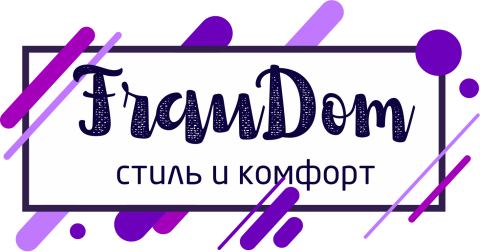 Генеральному директору ИП Жуков С.Н.__________________________________(ФИО)Паспорт сер.________№___________________Выдан (кем, когда)________________________________________________________________Зарегистрирован:_________________________________________________________________Тел._____________________________________ЗАЯВЛЕНИЕПрошу Вас вернуть мне денежные средства за товар, приобретенный в ИП Жуков С.Н.  (наименование, арт., количество)___________________________________________________________________________________________по счету №____________________________от 

«____»______20____г. в  сумме (цифрами и прописью)__________________________________________________________________________________________________ввиду__________

_____________________________________________________(указать причины  возврата).  Указанные денежные средства прошу (отметить нужное в зависимости от способа оплаты счета):перечислить по следующим банковским реквизитам:ФИО___________________Банк___________________р/сч ___________________к/сч ___________________БИК __________________перечислить на банковскую карту ( при оплате с использованием банковской карты, через сайт):№ карты__________________________________________«____________»_________________________20____г.
Подпись_________________ /____________________/ (Расшифровка)